Дата посещения      ____________________________________________________________
Ф. И. О.  педагога_____________________________________________________________
Группа ______________________________________________________________________ Целевая аудитория: ___________________________________________________________1. Общая характеристика мероприятия:
Тема мероприятия: _____________________________________________________________
Форма мероприятия: ___________________________________________________________
Цель мероприятия: _____________________________________________________________
Задачи мероприятия: ________________________________________________________________________________________________________________________________________
Оборудование, использованное на мероприятии: ___________________________________
Оформление помещения: _______________________________________________________
Количество  студентов, задействованных в мероприятии: ____________________________2. Анализ внеаудиторного воспитательного мероприятия3.      Оценка мероприятияУдачные, положительные моменты мероприятия _______________________________________________________________________________________________________________________________________________________________________________________________________________________________________________________________________
Недостатки мероприятия и их причины ___________________________________________________________________________________________________________________________________________________________________________________________________Оценка мероприятия куратором / преподавателем (самооценка)
_____________________________________________________________________________
____________________________________________________________________________________________________________________________________________________________________________________________________________________________________________________________________________________________________________________
 
Подпись посетившего(их) занятие       _____________________        /    ____________________                                                                                              подпись                                  расшифровка подписи                                                                   ____________________        /    ____________________                                                                                               подпись                                  расшифровка подписи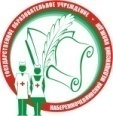 Министерство здравоохранения Республики ТатарстанГАПОУ   «Набережночелнинский медицинский колледж».Отдел основного профессионального образования МК-04 Анализ  внеаудиторного воспитательного мероприятияКритерии оценкиБаллыБаллыБаллыБаллыБаллыКритерии оценки    1        2       3       4       5   Оформление помещения к проведению мероприятияОформление помещения к проведению мероприятияОформление помещения к проведению мероприятияОформление помещения к проведению мероприятияОформление помещения к проведению мероприятияОформление помещения к проведению мероприятияЭстетичность оформленияРоль оформления в успешности проведения мероприятияЛогика и структура проведения мероприятия Степень рациональности и эффективности использования времениДинамичность и оптимальность темпа проведенияОригинальность сценария и формы проведенияЦелесообразность использования наглядности и современных информационных и мультимедийных технологийИтого:Эмоциональный фонЭмоциональный фонЭмоциональный фонЭмоциональный фонЭмоциональный фонЭмоциональный фонСоздание благоприятного морально-психологического климата. Эмоциональный настрой участников и зрителейСоответствие содержания мероприятия возрасту, интересам, особенностям  студентов данной группыСамостоятельность подготовки и проведения мероприятияДоля участия студентов;Активность студентов; стимулирование студентов  к достижению поставленной цели Реализация индивидуального и личностного подходов к  студентамОрганизованность  студентов, выполнение ими норм и правил поведения (была ли необходимость в организации контроля поведения  студентов)Культура речи, мимика и жесты педагогаВыразительность, эмоциональность и доходчивость выступлений педагогаИтого:Оценка результативности мероприятияОценка результативности мероприятияОценка результативности мероприятияОценка результативности мероприятияОценка результативности мероприятияОценка результативности мероприятияДостижение цели, уровень решения поставленных задачРасширение общего кругозора участниковОсвоение  студентами  новых знаний, умений, социального опытаРеакция  студентов на достигнутый результатСтепень обучающего и развивающего значения данного мероприятияСтепень эмоционального и воспитательного воздействияСоциальная и педагогическая значимость мероприятияИтого:Современность уровня оформления методической разработки Всего: